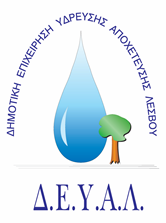 ΔΙΑΔΗΜΟΤΙΚΗ ΕΠΙΧΕΙΡΗΣΗ                                                            Ημερομηνία: 18/06/2021ΥΔΡΕΥΣΗΣ ΑΠΟΧΕΤΕΥΣΗΣ                                             ΛΕΣΒΟΥ                                                                                                          Προς                                                                                                          Δ.Ε.Υ.Α. ΛέσβουΕΝΔΕΙΚΤΙΚΟΣ ΠΡΟΥΠΟΛΟΓΙΣΜΟΣ	Προς ΘΕΜΑ: Προμήθεια ηλεκτρολογικού υλικού για τις Υδρευτικές Γεωτρήσεις “Κουλτζανά, Απδούλια, Στρογγυλού” της Δ.Ε. Πολιχνίτου. Αρ. πρωτ.:   7932 /18-06-2021Α/ΑΠΟΣΟΤΗΤΑΠΕΡΙΓΡΑΦΗΤΙΜΗ ΜΟΝ. ΚΟΣΤΟΣ12Ηλεκτρικός πίνακας πολυεστερικός - πλαστικός διαστάσεων 60x0,80 cm που θα περιέχει:Γενικό διακόπτη ισχύος αυτόματο 4x40C Θερμομαγνητικό διακόπτη 6-10ΑΡελέ ισχύος 5,5 KWΕπιτηρητής στάθμης Επιτηρητής τάσης Χρονικό καθυστέρησης 1-15 minΧρονοδιακόπτη με εφεδρεία 24ωρουΕπιπλέον κλέμες για αναμονή φλοτέρ (2 τμχ)Ενδεικτικό τάσης led Φ22 κόκκινο (3 τμχ)Ενδεικτικό στάθμης led Φ22 κίτρινοΕνδεικτικό λειτουργίας led Φ22 πράσινοΕνδεικτικό βλάβης led Φ22 κόκκινοΔιακόπτη 1-0-2 (αυτόματο χειροκίνητο)Ασφάλεια 10 Α Ασφάλεια 16 ΑΠολυόργανο τάσης έντασης Στυπιοθλίπτες (3 τμχ)500,001.000,0021Μεταγωγικός διακόπτης φάσεων με ουδέτερο20,0020,0031Βολτόμετρο 0-400V 72x72 mm5,005,0041Αμπερόμετρο 1:1 0-40 A 72x72 mm5,005,005300Καλώδιο 4x4 ΝΥΥ  (μέτρα)2,50750,00690Καλώδιο 2x1,5 ΝΥΥ  (μέτρα)0,7567,5073Μούφα πολυουρεθανικής ρητίνης 4x420,0060,0083Πακέτο δεματικά 490x4,5 mm5,0015,0096Ηλεκτρόδιο στάθμης βαρέου τύπου2,0012,00103Ηλεκτροκινητήρας υποβρύχιος 5,5HP 4KW 4” 5.000N τριφασικός 250,00750,00116Συρματόσχοινο ανοξείδωτο Φ6 mm (μέτρα)2,0012,00126Σφιγκτήρας ανοξείδωτος 6mm1,006,00ΚΑΘΑΡΗ ΑΞΙΑΚΑΘΑΡΗ ΑΞΙΑΚΑΘΑΡΗ ΑΞΙΑΚΑΘΑΡΗ ΑΞΙΑ2.702,50ΦΠΑ 17%ΦΠΑ 17%ΦΠΑ 17%ΦΠΑ 17%459,43ΣΥΝΟΛΟΣΥΝΟΛΟΣΥΝΟΛΟΣΥΝΟΛΟ3.161,93